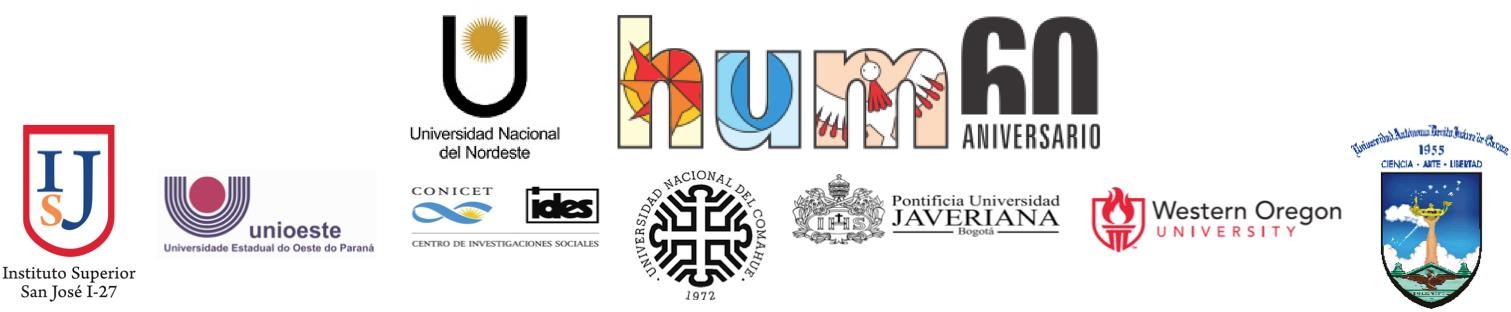 V SIMPÓSIO INTERNACIONALEncontros etnográficos con crianças, adolescentes e jovens em contextos educativoseII SIMPÓSIO INTERNACIONALde Investigaçõesqualitativas con participacipação de crianças, adolescentes e jovensFacultad de Humanidades Universidad Nacional del Nordeste (UNNE)Chaco / Corrientes – Argentina 24, 25 y 26 de octubre de 2018- FEMINISMO E EMPODERAMENTO - A ETNOGRAFIA DO COLETIVO “A ESCRITA INSUBMISSA DE MULHERES NEGRAS NO BRASIL”Francisca Márcia Costa de SouzaIsabel Cardoso PazPor longo tempo o mito da democracia racial no Brasil justificou o lugar subalterno a que foi confinada a população negra de passado escravista. Neste contexto marcado pela desigualdade e exclusão, os casos de racismo e violência têm se multiplicado nos últimos tempos.De acordo com o estudo recente, a população negra, jovem e de baixa escolaridade continua totalizando a maior parte das vítimas de homicídios no país. A população negra corresponde a maioria (78,9%) dos 10% dos indivíduos com mais chances de serem vítimas de homicídios. Em 2017,  56 mil pessoas foram assassinadas, sendo que 30 mil eram jovens e, entre eles, 77% negros. Esse resultado assustador é resultado de uma política de criminalização da pobreza e da indiferença histórica em relação aos jovens negros, pobres e de periferia. Além disso, o racismo introjetado nos profissionais de segurança pública explica o alto índice de mortandade da população negra, via de regra, esse genocídio silenciado fica impune. A razão disso finca raízes profundas na ausência de enfrentamento permanente de nosso passado colonial e escravista, que, nos dias de hoje, assume proporções preocupantes, especialmente,  quando nos debruçamos sobre os casos de ódio, imbecilidade, golpe, violência, discriminação, preconceito à cultura, à história e à religião afro-brasileira, portanto, partimos do pressuposto que racismo no Brasil é histórico e estrutural. Nesse sentido, não é coincidência o lugar que os afro-descendentes ocupam no Brasil, como é sabido, eles são invisíveis e silenciados. A juventude negra e pobre morre diariamente nos confrontos nas comunidades tomadas pelos traficantes de drogas e abandonadas pelo Estado. As mulheres negras sofrem com abortos não assistidos, violência doméstica e engrossam os números lamentáveis de feminicídio no Brasil. Diante deste cenário crítico, desenvolvemos o projeto de pesquisa, no âmbito do edital IFMA|PIVIC, intitulado “Empoderamento feminino: a escrita de mulheres negra no Brasil”, objetivando entrelaçar a história e as artes visuais, a partir das obras literárias produzidas por mulheres-escritoras negras do Brasil, com a pretensão de trabalhar o feminismo enquanto metodologia de empoderamento das alunas-pesquisadoras e enfrentamento da desigualdade que atravessa as mulheres, especialmente, as negras, através da experiência de leitura-escrita individual e coletiva, produção de fanzines (fã + magazine ou zine), revista artesanal-sustentável, publicação não-profissional e de pouca tiragem, a partir da escrita etnográfica das obras e da biografia das autoras, que são disponibilizados aos acadêmicos do campus e divulgados pela Rádio Cultura da comunidade.As escritoras-obras que selecionamos são: Maria Firmina dos Reis (Romance “Úrsula”, 1859), Maria Carolina de Jesus (Romance autobiográfico “Quarto de despejo”, 1960), Ana Maria Gonçalves (Romance “Um Defeito de Cor”, 2007),Conceição Evaristo(Contos “Insubmissas lágrimas de mulheres”, 2011)e Jarid Arraes (Cordel “As heroínas negras”, 2017). Para tanto, levamos em consideração a trajetória pessoal e pública dessas escritoras, bem como evidenciamos as personagens, o tempo, o espaço e o contexto histórico das obras produzidas. O intuito foi trazer à luz os debates acerca da experiência de escrita dessas mulheres negras, problematizar a relação raça, classe e racismos no Brasil. No desdobramento desta pesquisa, organizamos o Coletivo “A escrita insubmissa de Mulheres Negras”, com a perspectiva de etnografar (descrever política e poeticamente) as práticas e as representações construídas pelas jovens pesquisadoras sobre suas experiências com as autoras-obras problematizadas. Neste aspecto, dialogamos com um grupo formado por cinco meninas convidadas pela aluna-pesquisadora deste projeto. O coletivo é um espaço ao res do chão (não institucionalizado, comunitário, popular, insurgente, na terceira margem). Neste encontro etnográfico, organizamos politicamente as jovens pesquisadoras em torno da literatura como escrivivência, resistência e empoderamento. Ainda, criado como espaço de discussão sobre o papel da literatura e das mulheres negras na educação, identidade e subjetividade de meninas, tenho em vista dinâmicas políticas, históricas e artísticas que propõem transformações no cotidiano, na vida e na comunidade. Ampliando o espaço de diálogo entre processos e percursos diversos de aprender e produzir conhecimento com o protagonismo de jovens pesquisadoras. Palavras-chave:Coletivo político. Escritoras negras. Maranhão|Brasil.